Новые документы в системе «Техэксперт: Нефтегазовый комплекс» за июньНормы, правила, стандарты нефтегазового комплекса.82  документа (представлены наиболее интересные) Свод правил от 14.04.2022 N 86.13330.2022 «Магистральные трубопроводы СНиП III-42-80*».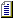  ГОСТ Р от 29.04.2022 N 59995-2022 (ИСО 19901-4:2016) «Нефтяная и газовая промышленность. Сооружения нефтегазопромысловые морские. Геотехнические и расчетные аспекты проектирования фундаментов».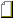  ГОСТ Р от 29.04.2022 N 59996-2022 «Нефтяная и газовая промышленность. Сооружения нефтегазопромысловые морские. Морские исследования грунтов». ГОСТ Р от 20.05.2022 N 8.1007-2022 «Государственная система обеспечения единства измерений (ГСИ). Объемная и массовая доля воды в нефтегазоводяной смеси. Комбинированный метод измерений». ГОСТ Р от 19.05.2022 N 70108-2022 «Документация исполнительная. Формирование и ведение в электронном виде».Основы правового регулирования нефтегазового комплекса25 документов (представлены наиболее важные) Проект приказа Минтруда России 31.05.2022 «Об утверждении профессионального стандарта "Специалист по эксплуатации технологического оборудования систем подводной добычи в нефтегазовой отрасли"». Решение Коллегии ЕЭК от 14.06.2022 N 91 «Об утверждении перечня продукции, подлежащей обязательной оценке соответствия требованиям технического регламента Евразийского экономического союза "Требования к сжиженным углеводородным газам для использования их в качестве топлива" (ТР ЕАЭС 036/2016), в отношении которой при помещении под таможенные процедуры подтверждается соблюдение мер технического регулирования». Приказ Ростехнадзора от 21.12.2021 N 444 «Об утверждении федеральных норм и правил в области промышленной безопасности "Правила безопасной эксплуатации технологических трубопроводов"».Комментарии, статьи, консультации8 консультаций (представлены наиболее интересные) Комментарий, разъяснение, статья от 16.06.2022 «Технологический аудит». Консультация от 17.06.2022 «Какие работы входят в понятия "пусконаладочные работы" и "комплексное опробование газоиспользующего оборудования"». Консультация от 17.06.2022 «Каким материалом можно уплотнять разъемные соединения на газопроводах для устранения утечек газа».